Find the derivative of the function. f(x) = (1 − e−2x)8f '(x) =Find the derivative of the function. 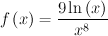 f '(x) =Find the derivative of the function. 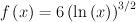 f '(x) =Find an equation of the tangent line to the graph of y = e-x2 at the point (3, 1/e9).
y =Find an equation of the tangent line to the graph of f(x) = ex/2 ln(x) at its inflection point. (Hint: Show that (1,0) is the only inflection point of f.)
y =